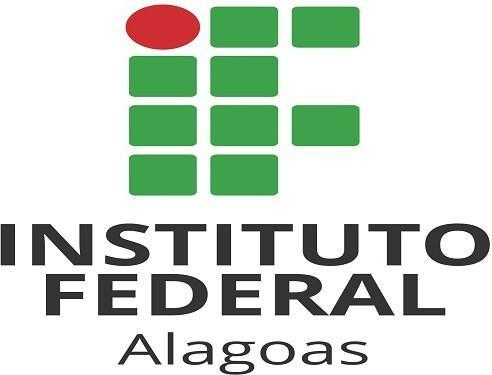 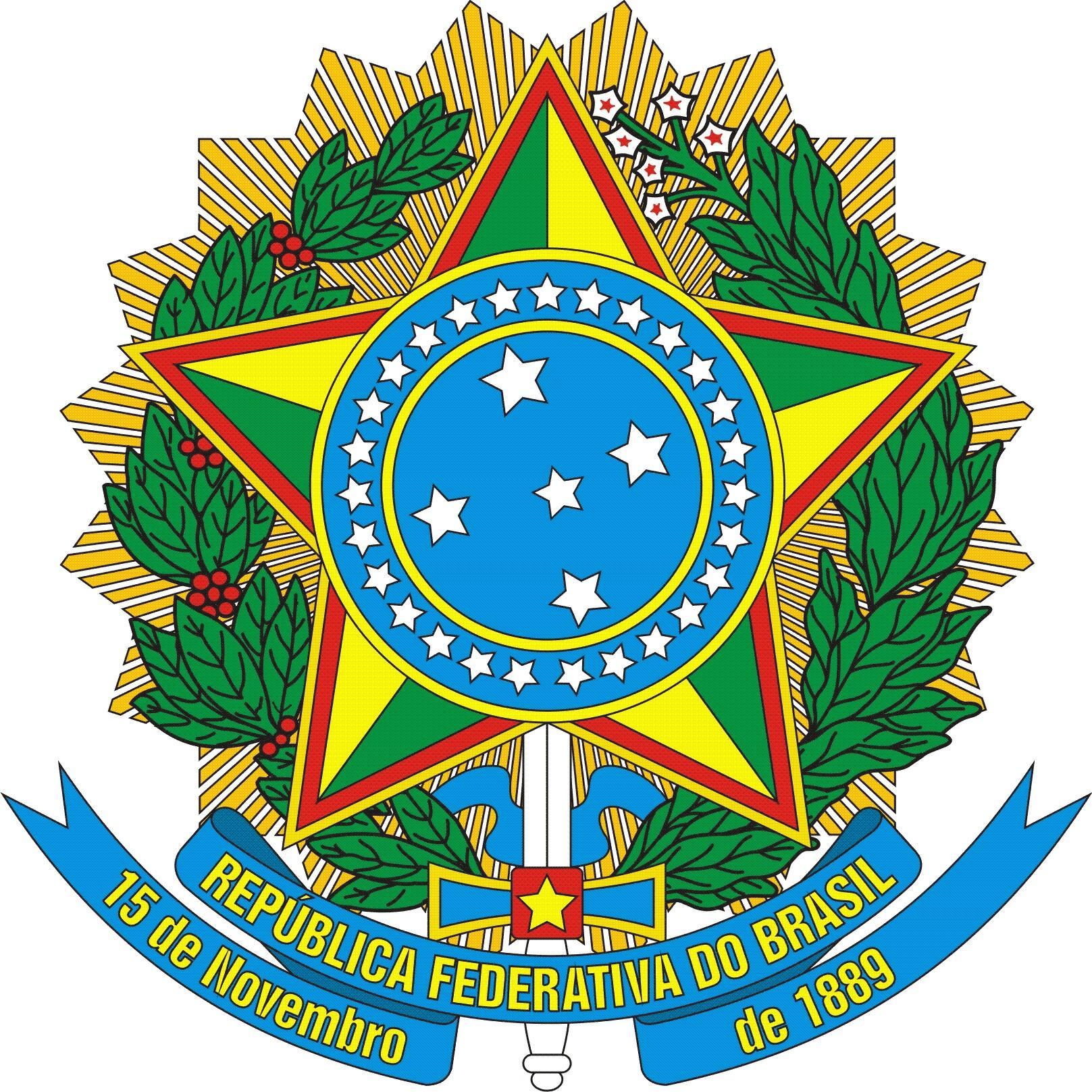 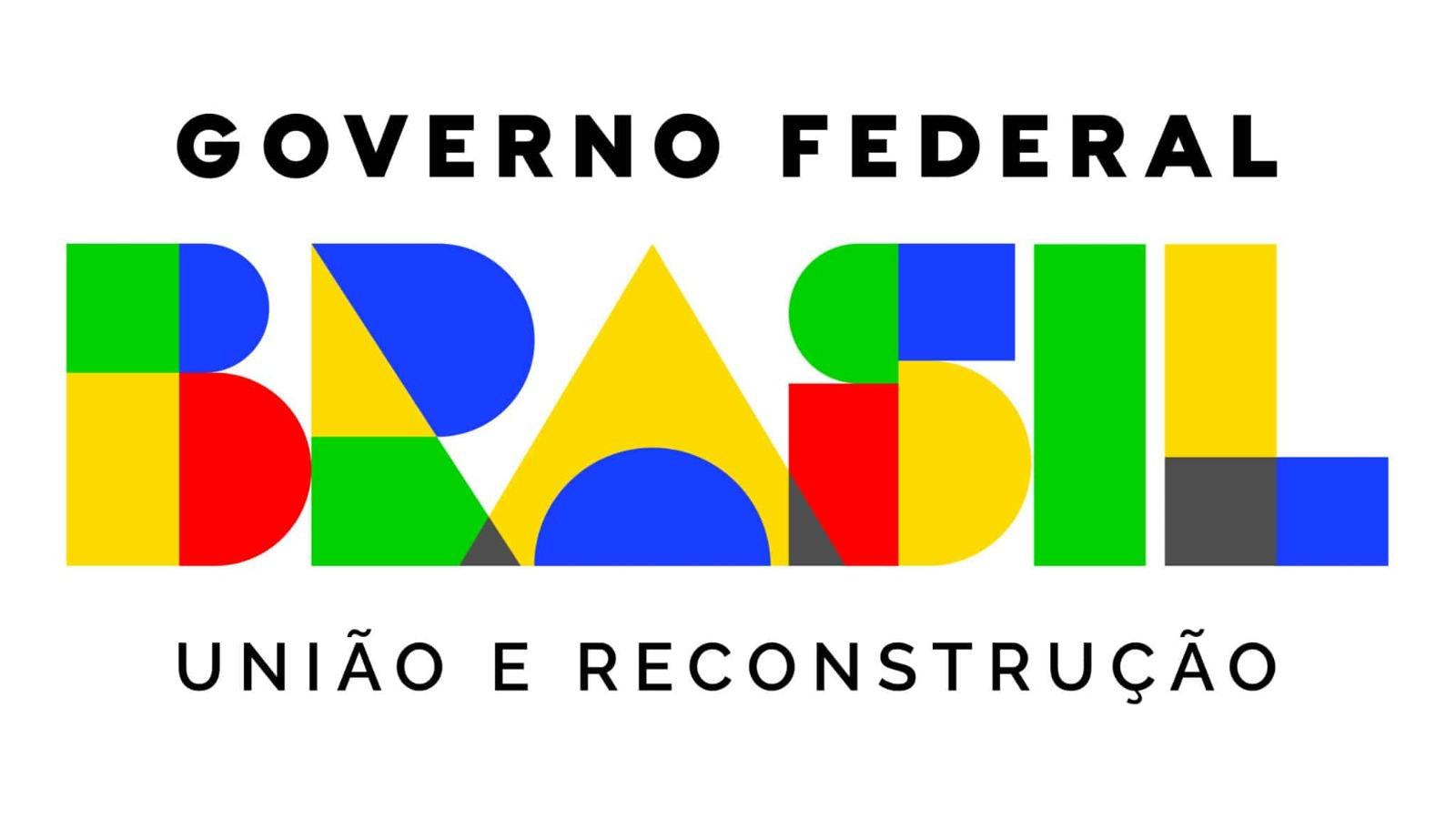 ANEXO IVFORMULÁRIO PARA INTERPOSIÇÃO DE RECURSOSEu, acima identificado, solicito encaminhamento de recurso ao Presidente do (Cepe ou Consup) contra o resultado preliminar do Edital nº 24/2023 - PRPPI/IFAL, de 11 de setembro de 2023, e peço DEFERIMENTO, conforme fundamentação a seguir.Nome da/o servidora/or:Matrícula SIAPE:FUNDAMENTAÇÃO DO RECURSO